MedienmitteilungModernisierung: Sanofi-Aventis Deutschland vertraut seit 10 Jahren auf Kardex MlogNeuenstadt am Kocher, 13. Juni 2019 - Das Pharmaunter-nehmen Sanofi-Aventis Deutschland GmbH hat gemein-sam mit Kardex Mlog am Standort Frankfurt-Höchst in den vergangenen zehn Jahren über 30 Modernisierungs-Projekte abgeschlossen. Die Bandbreite reicht von der Verbesserung der Energieeffizienz der Regalbediengeräte bis hin zur Steigerung von Performance und Durchsatz-leistung durch das Entkoppeln von Gassen sowie den Einbau zusätzlicher Verteil- und Fördertechnik. Frankfurt-Höchst ist der größte integrierte Produktions- und Ferti-gungsstandort innerhalb von Sanofi weltweit und an der Wertschöpfungskette vieler Arzneimittel beteiligt.Im Rahmen der Partnerschaft zwischen Sanofi und Kardex Mlog wurden in Frankfurt-Höchst bereits mehr als 200 zusätz-liche Antriebe installiert und in Betrieb genommen. Gleiches gilt für einen Verteilwagen, ein Vertikalumsetzer und die För-dertechnik in der Depalettierung. Dabei legte Kardex Mlog großen Wert auf die Wirtschaftlichkeit der Maßnahmen: „Durch die Wiederverwendung von vorhandenen Komponen-ten wurde, wann immer möglich, unser Geldbeutel geschont“, so Christian Klages, Leiter Engineering und Security bei Sanofi in Frankfurt. Dadurch rechne sich der „Business Case“ Mo-dernisierung, so sein Zwischenfazit: „Durch die Investition in die Lagertechnik konnte unser Standort jederzeit den gestiegenen Anforderungen der Endkunden gerecht werden und ist auch für die Zukunft gut gerüstet.“ Hinter der langjährigen Partnerschaft zwischen Sanofi und Kardex Mlog steht die Überzeugung, dass mit gezielten Maß-nahmen die Wettbewerbsfähigkeit eines Lagers über lange Zeiträume hinweg erhalten bleibt. Das ist nicht allein eine Fra-ge der Technik, sondern auch eine der äußeren Einflüsse. Wenn sich die Anforderungen zum Beispiel an Dynamik und Leistung ändern, sollte der Betreiber eines Hochregallagers eine Modernisierung in Erwägung ziehen. „Im Materialfluss heißt es, immer am Ball zu bleiben“, so Matthias Höll, stellver-tretender Abteilungsleiter Modernisierung und Umbau der Kardex Mlog, „daher verstehen wir den Dreiklang aus War-tung, Reparaturen und Modernisierung weniger als einmaliges Projekt, sondern als einen kontinuierlichen Prozess.“ Im Ideal-fall entsteht daraus eine jahre- oder jahrzehntelange, partner-schaftliche Zusammenarbeit zwischen Betreiber und Techno-logiepartner, der das Lager, seine möglichen Schwachstellen und die Optimierungspotentiale bestens kennt.Bildmaterial können Sie unter der Adresse www.logpr.de herunterladen.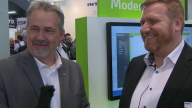 „Durch die Investition in die Lagertechnik konnte unser Standort jederzeit den gestiegenen Anforderungen der Endkunden gerecht werden und ist auch für die Zukunft gut gerüstet.“ Christian Klages, Sanofi-Aventis Deutschland GmbH (l.) neben Mathias Höll, Kardex Mlog.Weitere Informationen unter: www.kardex-mlog.de Über Kardex MlogKardex Mlog (www.kardex-mlog.com) mit Sitz in Neuenstadt am Kocher ist einer der führenden Anbieter für integrierte Materialflusssysteme und Hochregallager. Das Unternehmen verfügt über mehr als 50 Jahre Erfahrung in der Planung, Realisierung und Instandhaltung von vollautomatischen Logistiklösungen. Die drei Geschäftsbereiche Neuanlagen, Modernisierung und Customer Service stützen sich auf die eigene Fertigung in Neuenstadt. Kardex Mlog gehört zur Kardex-Gruppe und beschäftigt 300 Mitarbeitende, der Umsatz für das Jahr 2018 liegt bei 76 Mio. Euro. Weitere Informationen zur Kardex-Gruppe unter: www.kardex.com/de.Weitere Informationen:MLOG Logistics GmbHWilhelm-Maybach-Straße 274196 Neuenstadt am Kocher Tel.: +49 7139 / 4893-536Fax: +49 7139 / 4893-99 536E-Mail: presse.mlog@kardex.comInternet: www.kardex-mlog.comPressereferentin:Bettina WittenbergTel.: +49 7139 / 4893-536E-Mail: bettina.wittenberg@kardex.com 